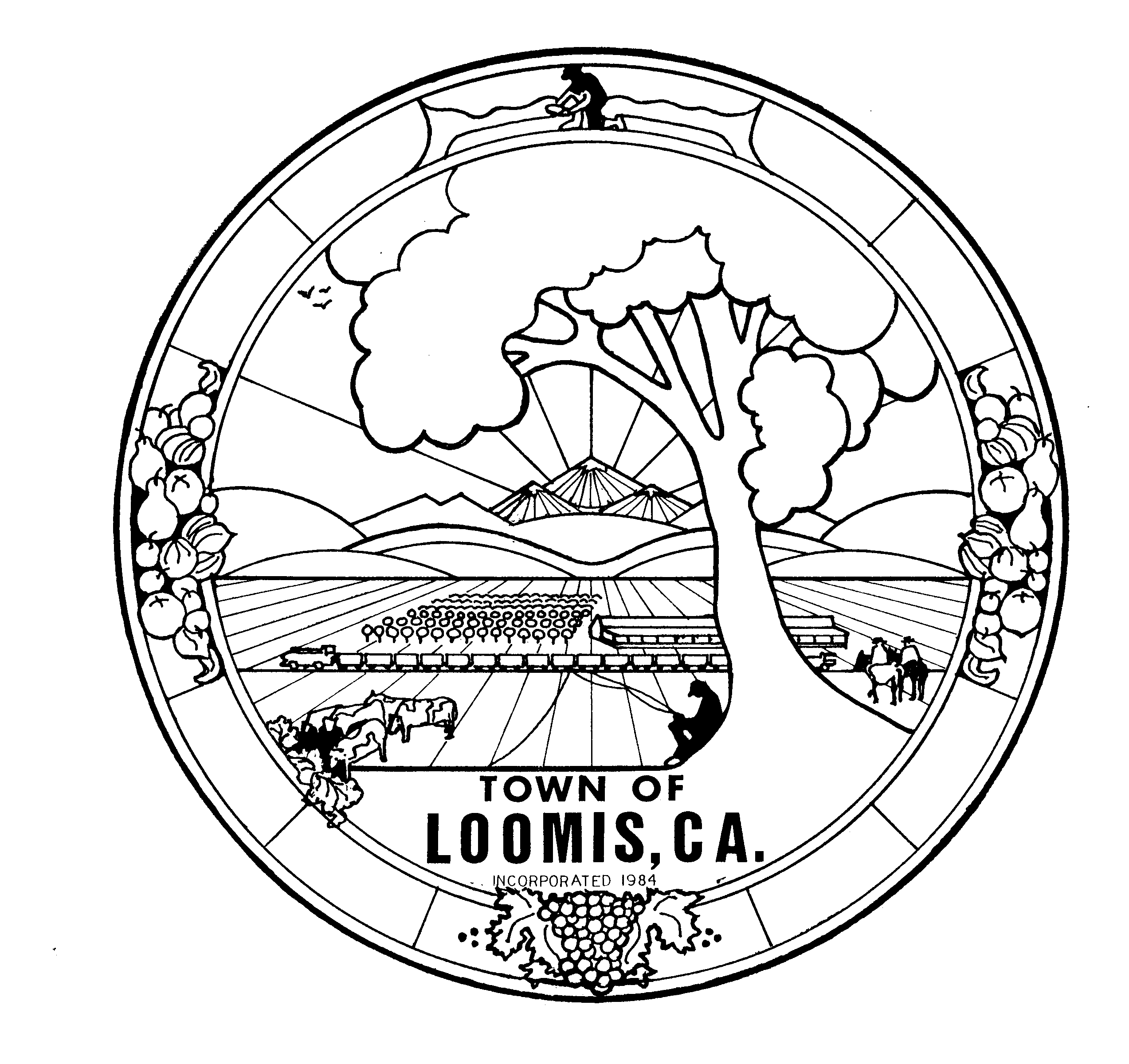            	Town of Loomis      		                   ACTION MINUTES                                SPECIAL MEETING OF                              LOOMIS TOWN COUNCIL                                      LOOMIS DEPOT          5775 HORSESHOE BAR ROAD, LOOMIS, CA  95650                                        www.loomis.ca.gov CALL TO ORDER	Call to order by Mayor Onderko at 5:30 p.m.PLEDGE OF ALLEGIANCEROLL CALL		Present:				Mayor Tim Onderko			Mayor pro tempore Jan Clark-CretsCouncilmember Brian Baker			Councilmember Jeff Duncan			Councilmember Rhonda Morillas		Absent:   NonePUBLIC COMMENT:  This time is reserved for those in the audience who wish to address the Town Council on subjects that are not on the Agenda.  The audience should be aware that the Council may not discuss details or vote on non-agenda items.  Your concerns may be referred to staff or placed on the next available agenda.  Please note that comments from the public will also be taken on any item on the agenda.  The time allotted to each speaker may be limited to five minutes or less, at the discretion of the Mayor.Pamela Blake, Angelo Drive, questioned the time of the special meeting.William Quenneville, Horseshoe Bar Road, asked to have a moment of silence for Officer Tara O’Sullivan who was shot while on duty.Laura HasIamada, Rocky Hill Court, asked Council to listen to the citizens and take their advice regarding high density in Town.Shaun Chatfield, Humphrey Road, stated he had two issues: Council not listening to the Planning Commission on the Village; and a claim denied regarding a drainage ditch going through his property.Jamie Howard, King Road, thanked Councilmember Duncan for taking the time to hear the people on responsible growth.David Levoy, King Road, asked what is going to be done with the gun store that was hit by a car over a year ago.ADOPTION OF AGENDA A motion was made to adopt the Agenda.  On motion by Councilmember Morillas, seconded by Councilmember Baker and passed by the following vote:Ayes:	Baker, Clark-Crets, Duncan, Morillas, OnderkoNoes:	NoneAbstained:  NoneAbsent:	NoneBUSINESS1.	Pioneer Community Energy 	Consider direction on Pioneer Community Energy potential rate increase	Recommended action:  Take public comment; Council discuss and provide direction	Public comment:Mayor Onderko recommended moving item 1 to the July Council meeting where the Pioneer Community Energy Executive Director will come and give a presentation.Councilmember Duncan recommended to everyone, who is interested in information on the rate increase, to attend the July 1st meeting at the Board of Supervisors.Susan Dobies, Arcadia Avenue, asked for the address where the Board meeting will be.William Quenneville, Horseshoe Bar Road, stated we are less than a year into this and we will be having a 17% increase.Pam Blake, Angelo Drive, stated she had made a decision to opt out of Pioneer Community Energy, it needs to be affordable for people to stay in.2.	3800 Taylor Road Environmental Clean-up	Contract awarded for environmental clean-up at 3800 Taylor Road.	Recommended action:  Take public comment; approve award of contract to Geocon for environmental  clean-up at 3800 Taylor Road.	Public comment:			     Laura Hasiamada asked if there has been a Notice of Exemption posted.Sean Rabé pointed out that we are only awarding a contract tonight but will check with the Town attorney to see if we will need to post a Notice of Exemption before any work is done.William Quenneville asked if a bore hole had been done and how deep was it.Sean Rabé stated they will go 8 feet.Sue Dobies questioned if the area will be watered for dust.Shaun Chatfield asked how many yards will be removed.Sean Rabé stated 1000 cubic yards will be removed.Following further discussion on the matter, a motion was made to approve the award of the contract to Geocon for environmental clean-up at 3800 Taylor Road. On motion by Councilmember Baker, seconded by Councilmember Clark-Crets and passed by the following vote:Ayes:	Baker, Clark-Crets, Duncan, Morillas, OnderkoNoes:	NoneAbstained:  NoneAbsent:	NoneADJOURNMENT	Mayor Onderko adjourned the meeting at 5:55 p.m. in memory of Sacramento Police Officer Tara O’Sullivan.								Mayor Tim OnderkoCharleen Strock, Town Clerk	THURSDAY                                                           JUNE 27, 2019                                                        5:30 P.M.